Муниципальное образовательное учреждениедополнительного образования «Центр дополнительного образования детейгородского округа Стрежевой»ПРОБЛЕМНО-ОРИЕНТИРОВАННЫЙ АНАЛИЗ   деятельности методистов за 2016-2017 учебный год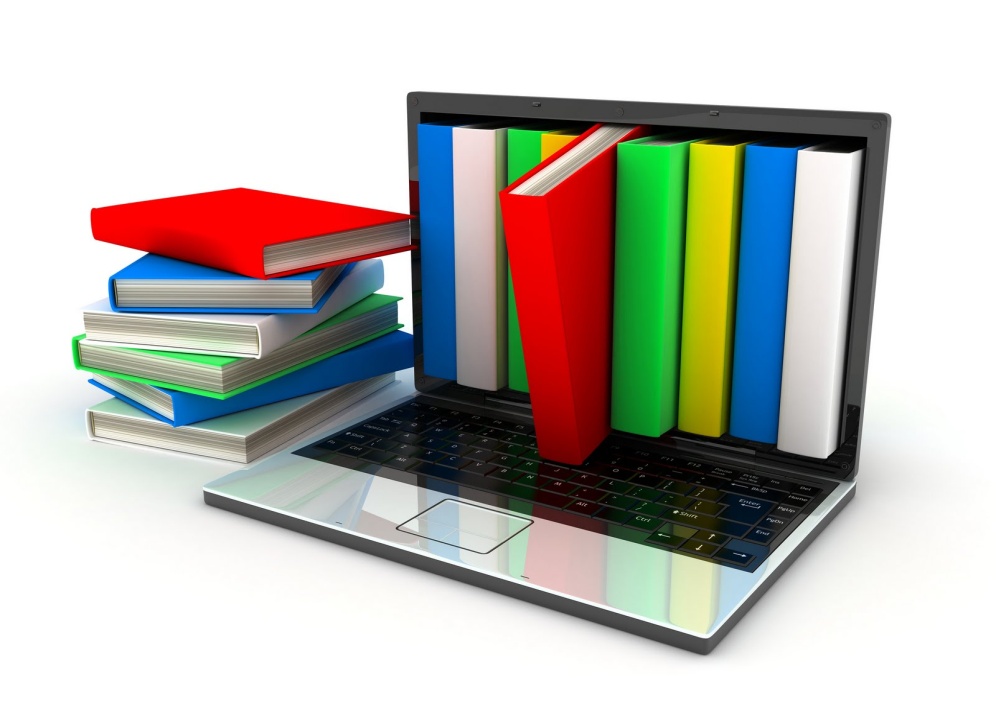 г.о. Стрежевой,  2017г.Анализ деятельности методической работы за 2016-2017 учебный год       Методическая работа в ЦДОД  - это целостная, основанная на достижениях науки и передового педагогического опыта и на конкретном анализе образовательного процесса системы взаимосвязанных мер, действий, мероприятий, направленных на всестороннее повышение квалификации и профессионального мастерства каждого педагога, на   развитие и повышение творческого потенциала педагогического коллектива, учреждения в целом, а в конечном счете на совершенствование образовательного процесса, достижение оптимального уровня образования, воспитания и развития обучающихся.            Основной целью методической работы в 2016-2017 учебном году являлось создание условий для повышения уровня профессионального мастерства педагога дополнительного образования и педагогического коллектива.          Для достижения данной цели решались следующие задачи:Разработан и реализован перспективный план повышения квалификации педагогов с учетом адресности и персонификации на 2015-2018 гг.;Продолжение внедрения новых форм методической работы;Обеспечение повышения квалификации педагогических работников;Продолжение  работы с педагогами по разработке дополнительных общеобразовательных программ по работе с одаренными детьми, разработке индивидуальных планов профессионального развития педагогов.            Для эффективного решения целей и задач образовательной деятельности серьезное значение имеет кадровое обеспечение.  В нашем Центре сложился стабильный и творческий, высокопрофессиональный педагогический коллектив, способный к решению задач инновационного развития и достижения нового качества дополнительного образования.Характеристика   кадрового   состава   учрежденияТаблица 1. Уровень образования.Вывод: В 2016-2017 учебном году количественный состав педагогических кадров изменился (с 53 до 51 человек), в связи с увольнением педагогов - совместителей. В 2016-2017 учебном году нет педагогов, имеющих незаконченное высшее образование. Количество педагогов имеющих высшее образование  уменьшилось на 1,26% в связи с увольнением педагогов.Диаграмма 1. Уровень образования 2015-2016 учебный год.Диаграмма 2. Уровень образования 2016-2017 учебный год.Таблица 2. Педагогический стаж.Вывод:  В 2016-2017 учебном году увеличился % педагогов, имеющих педагогический стаж 10-20 лет на 2,92% и  30-40 лет на 4,51%. Соответственно сократился % педагогов, имеющих педагогический стаж 3-5 лет на 1,66%, и уменьшился на 4,25%, имеющих стаж 20-30 лет.Диаграмма 3. Педагогический стаж 2014-2015, 2015-2016, 2016-2017 учебные годы.Таблица 3. Уровень квалификации.Вывод: В 2016-2017 учебном году уменьшился количественный состав педагогических работников, в связи с увольнением 2 педагогов-совместителей. Увеличился % педагогов  имеющих высшую квалификационную категорию на 6,47%,  на 10,13% уменьшился %  педагогических работников прошедших аттестацию на подтверждение соответствия занимаемой должности в связи с присвоением педагогам первой квалификационной категории. Диаграмма 4. По уровню квалификации 2014-2015 учебный год.Диаграмма 5. По уровню квалификации 2015-2016 учебный год.Диаграмма 6. По уровню квалификации 2016-2017 учебный год.Приоритетные направления методической работы в ЦентреМетодическая работа способствует:осмыслению педагогами программно-методических требований, нормативных документов; изучению и системному анализу новых технологий и методик обучения; обобщению и распространению опыта;стимулированию группового педагогического творчества; развитию мотивов педагогической и профессиональной деятельности. формированию готовности к профессиональному самообразованию. Работа методического и педагогического советов          Координировал и контролировал работу методических объединений методический совет Центра. В 2016-2017 учебном году состоялось 5 заседаний методического совета, где рассматривались следующие решения:1.   1.1.Утверждение плана работы методического совета   на 2016 -2017 учебный год;  Основные направления методической работы в 2016-2017 учебном году;Рассмотрение и утверждение дополнительных общеобразовательных общеразвивающих программ.2. Рассмотрение и утверждение методических материалов педагогов на участие в региональном этапе XII Всероссийского конкурса дополнительных общеобразовательных программ.3.   Рассмотрение и утверждение кандидатуры на участие в городском конкурсе профессионального мастерства в муниципальной системе образования г.о. Стрежевой, номинация «Педагог дополнительного образования» в 2017г.4.     Рассмотрение и утверждение материалов по итоговой аттестации обучающихся.5.   5.1. Отчеты руководителей МО, проблемных  групп за 2016-2017 учебный год;5.2. Итоги работы методического совета за 2016-2017 учебный год;5.3. Подведение итогов методической работы за год.  Главные цели и задачи педагогического совета – объединить усилия коллектива Центра для повышения уровня образовательно-воспитательной деятельности.           В 2016-2017 учебном году   проведено 4 заседания педагогического совета по темам:«Анализ и подведение итогов работы педагогического коллектива МОУДОД «ЦДОД» за 2015-2016 учебный год»; «О выдвижении обучающихся  МОУДО «ЦДОД»  на соискание звания «Юный лауреат премии мэра»;О выдвижении педагога  МОУДО «ЦДОД» Бердышева Г.Ю.  на доску почета городского округа Стрежевой;«Компетенции педагога - основа успешного развития компетентностей обучающихся»  Вывод: все заседания методического и педагогического советов проведены в соответствии с планом действий.Семинары. Работа методических объединений, проблемных групп          Обеспечение непрерывного роста профессионального мастерства педагогов  осуществлялось методической службой через участие педагогов в семинарах, проблемных группах, открытых занятиях, мастер-классах, а также работу стажерских площадок.          В 2016-2017 учебном году были проведены: Семинар «Аттестация педагогических работников в новых условиях»;Стажировка «Современное занятие в учреждении дополнительного образования» в рамках сетевого инновационного проекта РВЦИ «Школа эффективной самореализации». По итогам стажировки прошли обучение 24 педагога из трех образовательных организаций дополнительного образования. Программа стажировки была рассчитана на 8 учебных часов и состояла из трех учебных модулей «Современное занятие», «Современные технологии. Интерактивные методы и формы обучения», «Технологическая карта учебного занятия».  Во время проведения занятия была организована работа в группах, активно использовались деятельностные формы обучения. Обучение носило практико-ориентированный характер. Педагоги Центра обменялись практическим опытом с педагогами (стажерами) с новинками в области интерактивных технологий;Межрегиональный педагогический фестиваль «Общеобразовательная программа для организации дополнительного образования и внеурочной деятельности, как средство развития личности обучающегося в соответствии с требованиями ФГОС и положениями Концепции развития дополнительного образования», Участниками фестиваля стали 98 человек, среди которых педагоги дополнительного образования, учителя, заместители руководителей образовательных учреждений, методисты, специалисты УО г.о.Стрежевой, г.Нижневартовска, с.Александровского. На пяти площадках состоялись 21 презентация опыта внедрения общеобразовательных программ в учебный процесс образовательного учреждения, 2 практикума по использованию диагностического инструментария для оценки достижения обучающимися планируемых результатов освоения общеобразовательной программы, 14 мастер-классов, с применением инновационных методик, педагогического обмена опытом.           В 2016-2017 учебном году продолжили свою работу проблемные группы педагогов:ПГ «Организация работы с педагогами дополнительного образования по выявлению творчески одаренных детей» ПГ «Медиация. Посредничество в конфликтах» ПГ «ИКТ и математическое образование в дополнительном образовании»Проанализировав информацию, данную в таблицах,  можно сделать вывод, что  наибольшей  востребованностью у педагогов Центра  пользуются мероприятия (семинары, мастер- классы, проблемные  группы)  по: - инновационной деятельности;- по ИКТ и математическому образованию;- по медиации и разрешению конфликтов;- по работе с одаренными детьми.  В Центре сложились разнообразные формы методической работы:- целевые взаимные посещения занятий и мероприятий с последующим анализом;- диагностика педагогической успешности, разработка процедур самоаттестации и подготовка к  аттестации педагогических кадров;- работой над единой методической темой;- семинары - практикумы;- индивидуальные, групповые консультации;- проектная деятельность;- проблемные группы;- самообразование;- стажировочные площадки;- фестивали;- творческие лаборатории педагогов.           В 2016-2017 учебном году реализованы педагогические проекты:- «Создание условий для возрождения этнокультурных традиций в воспитании подрастающего поколения» (Якшиева И.И.);- «Добровольческое движение «Тропинка времён» как важный аспект воспитания социальной и гражданской активности подростков» (Телешева М.В.);- «Фестиваль социальный рекламы» (Телешева М.В.);- «Музыкальный театр» (Мельникова Т.М.);- «Выставка фотографий «Юбилею посвящается!» (Кононова Н.В.);- «Цветы. Цветочные фантазии» (Кононова Н.В.)           В Центре  продолжают функционировать 4 методических объединения педагогов дополнительного образования (допрофессиональной подготовки, журналистики и клубной работы, музыкально-эстетического воспитания,  декоративно-прикладного и технического творчества). В течение года опытные педагоги систематически проводили открытые занятия, обменивались педагогическим опытом.        Вывод: методические объединения, консультации, открытые занятия, мастер-классы, проблемные группы  способствовали получению новой информации, повышению профессионального мастерства и профессиональной педагогической компетентности педагогов. В 2016-2017 учебном году включены новые направления: работа с одаренными детьми, повышение качества математического образования. Представление опыта педагогических и руководящих работников МОУДО «ЦДОД»за 2016 - 2017 учебный год          Вывод: методические объединения, консультации, открытые занятия, мастер-классы, проблемные группы  способствовали получению новой информации, повышению профессионального мастерства и профессиональной педагогической компетентности педагогов.Повышение квалификации педагогических и руководящих работников        Педагог – одна из наиболее важных профессий современности. От уровня подготовки и профессиональных навыков педагогов зависит не только образованность подрастающих поколений, но и нравственные принципы. Педагогическая деятельность требует постоянного пополнения знаний и развития профессиональных навыков. Именно эту задачу призваны выполнять курсы повышения квалификации для педагогов.            В течение 2016-2017 учебного года повышение квалификации в очной форме прошли 38 человек, что составляет 88,38% от общего количества педагогов, дистанционно – 2 педагога, что составляет 4,66%.Повышение квалификации педагогических и руководящих работников МОУДО «ЦДОД» за 2016-2017 учебный год          Дистанционное обучение – это форма обучения на расстоянии, которая не требует физического одномоментного присутствия в одном месте преподавателя и обучающегося, организованная преимущественно в сети Интернет и использующая современные способы коммуникации – аудио-, видеотехнику и спутниковые каналы связи.         Слушателями вебинаров стали более 32 человек из числа педагогов нашего Центра.        Наиболее востребованной формой повышения профессионализма педагогов в 2016-2017 учебном году, стало участие во всероссийских научно-методических вебинарах: в «Иркутском государственном университете» по темам:- «Передовой педагогический опыт: технологии, обобщения, представления, систематизация»;- «Индивидуализация образовательного процесса в дошкольной образовательной организации»;- «Поддержка инициативности и самостоятельности детей как приоритет ФГОС ДО»;- «Технология организации и руководства проектной деятельности в ДОУ»;в «Санкт-Петербургском  центре непрерывного образования и инноваций» по темам:- «Профессиональный стандарт педагога как инструмент реализации ФГОС нового поколения»;- «Современные методологические подходы в сфере дополнительного образования»;- «Менеджмент в образовании: управление на основе мониторинга качества»;- «Экспертиза дополнительных общеобразовательных программ»;- «Дополнительные предпрофессиональные программы: разработка, оформление, реализация»;- «Дополнительные общеобразовательные программы. Актуальные вопросы разработки, оформление, реализация»;в «Санкт-Петербургском центре дополнительного профессионального образования»,  по теме: «ИКТ-компетентность педагога и практические вопросы внедрения информационной системы образовательного учреждения».          Молодые педагоги: Филимонова Ю.Н., Агафонова В.Н., Бастрыкина Ю.С., Воляник Н.П., Валитова Э.Р. продолжали обучение в  городской Школе молодого педагога.      Вывод: в текущем учебном году прошли курсовую подготовку 100%  от числа  запланированных.Аттестация педагогических и руководящих кадров.          Согласно законодательству РФ, каждый педагогический работник обязан периодически проходить аттестацию. Эта процедура систематическая, повторяющаяся раз в 5 лет. Аттестация педагогических работников необходима для повышения квалификации и выявления соответствия должности того или иного педагога.           В феврале-марте 2017г.  8 педагогических работников прошли аттестацию  в целях установления квалификационной категории.          На основании Распоряжения Департамента общего образования Томской области от 31.03. 2017г. №211-р,  установлена высшая, первая квалификационная категория сроком на 5 лет следующим педагогическим работникам:Сравнительная таблица аттестации педагогических и руководящих работниковВывод: Перспективный план по аттестации педагогических и руководящих кадров на 2016-2017  учебный год выполнен на 100%.Участие педагогов в профессиональных и творческих конкурсахСовременный педагог - это профессионал. Профессионализм педагога является профессиональной пригодностью, профессиональным самоопределением, саморазвитием, т.е. формированием в себе тех качеств, которые необходимы для выполнения педагогической деятельности. Именно это является одной из причин личного участия педагогов дополнительного образования в профессиональных и творческих  конкурсах.   Участие в любом конкурсе предоставляет возможность обогатить свой опыт и поделиться собственными ценными находками и достижениями в области профессионального мастерства, открыть в себе глубину творческих способностей.         В 2016-2017 учебном году педагоги Центра принимали активное участие в профессиональных  и творческих конкурсах.Приложение к таблице 1Сравнительная таблица участия педагоговв профессиональных и творческих конкурсахВывод: В 2016-2017 учебном году уменьшилось количество участий педагогов в профессиональных и творческих конкурсах в связи с отсутствием   конкурсов в рамках РВЦИ. Эффективность участия в конкурсах возросла. Проводится работа по мотивации педагогического коллектива на участие в статусных конкурсах разного уровня и оказывается квалифицированная методическая помощь в их подготовке.Инновационная деятельность учреждения        Эффективность деятельности современного учреждения дополнительного образования  и его структурных подразделений напрямую связана с оперативным освоением административными и педагогическими кадрами необходимой инновационной деятельности. Инновационный процесс способствует обновлению и изменению концепции образования, содержанию учебных программ, методов и методик, способов обучения и воспитания. Цель инновационного процесса в образовательном учреждении - кардинальные изменения сложившихся традиционных элементов образовательной системы или их взаимосвязей и достижение нового качественного состояния системы образования.         В Центре продолжают реализоваться следующие направления инновационной  деятельности: Характеристика инновационных практик образовательного учреждения.В 2016-2017 учебном году в Центре реализовывались следующие единичные (управленческие, организационные, управленческо-организационные) проекты  развития:Вывод: В  течение учебного года вся методическая работа была направлена на внедрение в практику образовательной деятельности нового социально-значимого содержания обучения, на формирование готовности педагогов к внедрению инновационных процессов.Программное обеспечение образовательного процесса            Организация процесса обучения и воспитания в нашем Центре осуществляется на основе модифицированных (адаптированных),  и авторских образовательных программ.Образовательная программа – важнейший документ, являющийся основой методического обеспечения образовательного процесса и в то же время – оперативный управленческий документ, определяющий особенности деятельности детского  коллектива через содержание и объемы образования, технологии, необходимые и достаточные условия.          В нашем Центре реализуется 93 дополнительные общеобразовательные программы. Из них: 3 комплексные: программа для детей дошкольного возраста и программа Центра гражданского образования - социально-педагогической направленности,  этнографической школы (татарская группа) – художественной направленности;  47 программ - художественной направленности (51%), 26  программ - социально-педагогической направленности (28%), 17 программ - научно-технической (18%), 3 программы физкультурно-спортивной направленности (3%).  Общеобразовательные  программы, реализуемые  МОУДОД «Центр дополнительного образования детей» в 2016-2017 учебном году      По срокам реализации: 1% программ рассчитан на 5 лет обучения,20,43% программ рассчитаны на 4 года обучения(19 программ), 27,95% рассчитаны на 3 года обучения (26 программы), 11,82% на 2 года обучения (11 программа), 38,71% на 1 год обучения (36 программы. Большая часть программ является модифицированными.Вывод: в процентном соотношении преобладают программы художественной и социально-педагогической направленности; по срокам реализации 1 и 3 годичные. Программно-методическое обеспечение соответствует современным нормативным требованиям, интересам и потребностям обучающихся, учитывает реальные возможности их удовлетворения, стимулирует на самообразование и саморазвитие.Характеристика системы оценки качества освоения программ дополнительного образования      Качество образования – это мера соответствия образовательного результата запросам личности, общества, государства.      Основными результатами реализации общеобразовательных программ являются:уровень знаний, усвоенный обучающимися;уровень сформированности предметных, межпредметных, личностных компетенций;уровень выраженности (формирования) познавательных потребностей и творческих способностей;уровень нацеленности (смотивированности) на самообразование и дальнейшее личностное развитие;уровень сформированности (формирование) у ребенка социально-позитивной системы ценности.      Системность оценки освоения обучающимися образовательных программ, принятая в Центре: ежегодная аттестация воспитанников детских объединений, проходит в конце учебного года в соответствии с Положением об аттестации обучающихся, утвержденным Советом Центра. Педагоги вправе по своему усмотрению проводить промежуточную аттестацию в соответствии с реализуемой дополнительной общеобразовательной программой.       Формы (система) выявления результатов: Проведение аттестационных занятий в форме экзамена, зачета, тестирования, концертного и экзаменационного прослушивания, спектакля, защиты творческих работ, выставочного просмотра, проектная работа и др.Общие выводы       Анализируя работу методической службы за 2016-2017 учебный год, в следующем учебном году следует обратить внимание на выполнение следующих задач:  1. Продолжить внедрение в образовательный процесс современных педагогических технологий, методик, приемов и способов успешного обучения и воспитания, способствующих повышению качества образования.2. Продолжить внедрение новых форм методической работы.3.Оказывать адресную помощь педагогам по разработке дополнительных общеобразовательных программ на основании нормативных документов:-Письмо МОиН РФ от 18.11.2015г. №09-3242 «Методические рекомендации по проектированию дополнительных общеразвивающих программ (включая разноуровневые программы)»;- Концепция развития дополнительного образования детей (Распоряжение Правительства РФ от 4.09.2014г. №1726-р);№Учебный годОбразованиеОбразованиеОбразованиеОбщее кол-во педагогов№Учебный годНезаконченное высшее, чел(%)Высшее, чел(%)Среднее спец, профессион.Общее кол-во педагогов1.2014-20152(3,63 %)36(65,45%)17(30,90%)552.2015-2016036(67,93%)17(32,07%)533.2016-2017034(66,67%)17(33,33%)51№Учебный годПедагогический стажПедагогический стажПедагогический стажПедагогический стажПедагогический стажПедагогический стажПедагогический стажПедагогический стажПедагогический стажПедагогический стажОбщее кол-во педагоговОбщее кол-во педагогов№Учебный год1-3 лет,(%)3-5 лет,(%)3-5 лет,(%)5-10 лет,(%)5-10 лет,(%)10-20 лет,(%)10-20 лет,(%)20-30 лет,(%)20-30 лет,(%)30-40 лет,(%)30-40 лет,(%)1.2014-20155(9,09%)5(9,09%)3(5,45%)3(5,45%)5(9,09%)16(29,09%)19(34,54%)19(34,54%)7(12,72%)7(12,72%)555532015-2016004(7,55%)4(7,55%)6(11,32%)13(24,53%)22(41,51%)22(41,51%)8(15,10%)8(15,10%)535342016-2017003(5,89%)3(5,89%)5(9,81%)14(27,45%)19(37,26%)19(37,26%)10(19,61%)10(19,61%)5151№УчебныйгодКвалификацияКвалификацияКвалификацияКвалификацияКвалификацияОбщее кол-во педагогов№УчебныйгодНеаттестованныепедагогиАттестованные педагоги на соответствие занимаемой должностиВтораяквал.категор.Перваяквал.категор.Высшаяквал.категор.Общее кол-во педагогов1.2014-20157(12,72%)13(23,63%)9(16,36%)13(23,63%)13(23,63%)552.2015-20162(3,78%)22(41,51%)021(39,63%)8(15,10%)533.2016-20173(5,89%)16(31,38%)021(41,18%)11(21,57%)51№ п/пТема деятельности группы, сроки деятельностиУровень образования (начальная, основная, средняя школа)Документы, подтверждающие деятельность группы (приказ, выписка из протокола заседания МС и т.д.)Количество участников в группеУровень, название мероприятия и дата представления, название образовательного продукта1.Проблемная группа по организации работы с педагогами дополнительного образования по выявлению творчески одаренных детей»2016-2017гг.начальный,средний(7-14 лет)Выписка из протокола заседания ПС МОУДО « ЦДОД»  от 24.09.2016 г.№212 челМежрегиональный уровеньМастер-класс «Развитие творческого потенциала личности на занятиях декоративно-прикладного творчества», (март 2017г.)Региональный уровеньПубликация статьи в журнал «Внешкольное образование Томской области», (май 2017г.);2.Проблемная группа по медиации, посредничество в конфликтах.2016-2017гг.начальный,средний,старший(7-17 лет)Выписка из протокола заседания ПС МОУДО « ЦДОД»  от 24.09.2016 г.№212 чел.Уровень учрежденияРазработка методических рекомендаций для педагогов  по разрешению конфликтных ситуаций в детском объединении. (февраль 2017г.);Разработка диагностического инструментария для оценки уровня освоения общеобразовательной программы, (май 2017г.)3.Проектировочная группа по ИКТ и математическому образованию в дополнительном образовании2016-2017гг.средний,старший(12-17 лет)Выписка из протокола заседания ПС МОУДО « ЦДОД»  от 24.09.2016 г.№214 чел.Региональный уровеньСеминар по технологии создания мультимедийных проектов «Медиа- маяк»,(апрель 2017г.) под руководством педагогов было создано 7 мультимедийных проектов.№Ф.И.О. педагогаМероприятиеУровеньмероприятия,датаУровеньмероприятия,датаУровеньмероприятия,датаУровеньмероприятия,датаТема представленного опытаТема представленного опыта1Телешева М.В.XII Региональный фестиваль педагогических идей и инновационных разработок.региональный24.08.2016г.региональный24.08.2016г.региональный24.08.2016г.региональный24.08.2016г.Доклад «Внедрение инновационных практик в процессе медиаобразовательной деятельности»Доклад «Внедрение инновационных практик в процессе медиаобразовательной деятельности»2Шуленина Т. П.XII Региональный фестиваль педагогических идей и инновационных разработок.региональный24.08.2016г.региональный24.08.2016г.региональный24.08.2016г.региональный24.08.2016г.Доклад «Стажировка как эффективная форма повышения квалификации педагогов дополнительного образования»Доклад «Стажировка как эффективная форма повышения квалификации педагогов дополнительного образования»3Исакова Е.В.XII Региональный фестиваль педагогических идей и инновационных разработок. региональный24.08.2016г. региональный24.08.2016г. региональный24.08.2016г. региональный24.08.2016г.Доклад «Стажировка как эффективная форма повышения квалификации педагогов дополнительного образования»Доклад «Стажировка как эффективная форма повышения квалификации педагогов дополнительного образования»4Бобкова Л.С.Научно- методический семинар  «Передовой педагогический опыт: технологии обобщения, представления, систематизации».Всероссийский18 .10.2016Всероссийский18 .10.2016Всероссийский18 .10.2016Всероссийский18 .10.2016Дискуссия по теме «Обобщение педагогического опыта: этапы, проблемы, перспективы» Дискуссия по теме «Обобщение педагогического опыта: этапы, проблемы, перспективы» 5Агафонова В.ННаучно- методический семинар  «Передовой педагогический опыт: технологии обобщения, представления, систематизации».Всероссийский18 .10.2016Всероссийский18 .10.2016Всероссийский18 .10.2016Всероссийский18 .10.2016Дискуссия по теме «Обобщение педагогического опыта: этапы, проблемы, перспективы»Дискуссия по теме «Обобщение педагогического опыта: этапы, проблемы, перспективы»6Гаун М.А.Научно- методический семинар  «Передовой педагогический опыт: технологии обобщения, представления, систематизации».Всероссийский18 .10.2016Всероссийский18 .10.2016Всероссийский18 .10.2016Всероссийский18 .10.2016Дискуссия по теме «Обобщение педагогического опыта: этапы, проблемы, перспективы»Дискуссия по теме «Обобщение педагогического опыта: этапы, проблемы, перспективы»7Баитова Т.А.Научно- методический семинар  «Передовой педагогический опыт: технологии обобщения, представления, систематизации».Всероссийский18 .10.2016Всероссийский18 .10.2016Всероссийский18 .10.2016Всероссийский18 .10.2016Дискуссия по теме «Обобщение педагогического опыта: этапы, проблемы, перспективы»Дискуссия по теме «Обобщение педагогического опыта: этапы, проблемы, перспективы»8Роженцева А.А.Научно- методический семинар  «Передовой педагогический опыт: технологии обобщения, представления, систематизации».Всероссийский18 .10.2016Всероссийский18 .10.2016Всероссийский18 .10.2016Всероссийский18 .10.2016Дискуссия по теме «Обобщение педагогического опыта: этапы, проблемы, перспективы»Дискуссия по теме «Обобщение педагогического опыта: этапы, проблемы, перспективы»9Воляник Н.П.Научно- методический семинар  «Передовой педагогический опыт: технологии обобщения, представления, систематизации».Всероссийский18 .10.2016Всероссийский18 .10.2016Всероссийский18 .10.2016Всероссийский18 .10.2016Дискуссия по теме «Обобщение педагогического опыта: этапы, проблемы, перспективы»Дискуссия по теме «Обобщение педагогического опыта: этапы, проблемы, перспективы»10Богомолова Л.С.Научно- методический семинар  «Передовой педагогический опыт: технологии обобщения, представления, систематизации».Всероссийский18 .10.2016Всероссийский18 .10.2016Всероссийский18 .10.2016Всероссийский18 .10.2016Дискуссия по теме «Обобщение педагогического опыта: этапы, проблемы, перспективы»Дискуссия по теме «Обобщение педагогического опыта: этапы, проблемы, перспективы»11Воронцова Н.В.Научно- методический семинар  «Передовой педагогический опыт: технологии обобщения, представления, систематизации».Всероссийский18 .10.2016Всероссийский18 .10.2016Всероссийский18 .10.2016Всероссийский18 .10.2016Дискуссия по теме «Обобщение педагогического опыта: этапы, проблемы, перспективы»Дискуссия по теме «Обобщение педагогического опыта: этапы, проблемы, перспективы»12Соколова Н.В.Научно- методический семинар  «Передовой педагогический опыт: технологии обобщения, представления, систематизации».Всероссийский18 .10.2016Всероссийский18 .10.2016Всероссийский18 .10.2016Всероссийский18 .10.2016Дискуссия по теме «Обобщение педагогического опыта: этапы, проблемы, перспективы»Дискуссия по теме «Обобщение педагогического опыта: этапы, проблемы, перспективы»13Телешева М.В.Научно- педагогическая конференция работников образования «Современные формы работы с одаренными детьми»на базе ММЦ «5+» МОУ «СОШ №5»региональный02.11.2016г.региональный02.11.2016г.региональный02.11.2016г.региональный02.11.2016г.Доклад «Система работы клуба «Юный журналист» по развитию творческой одаренности обучающихся»Доклад «Система работы клуба «Юный журналист» по развитию творческой одаренности обучающихся»14Топчиева И.В.Межмуниципальное открытое мероприятие для педагогических работников«Ярмарка методических инноваций», РВЦИ СОШ №4 региональный30.11.2016г.региональный30.11.2016г.региональный30.11.2016г.региональный30.11.2016г.«Опыт создания и реализация педагогического проекта «Книга. Новый формат».«Опыт создания и реализация педагогического проекта «Книга. Новый формат».15Ельчищева Я.В.Стажировка «Современное занятие в учреждении дополнительного образования», РВЦИ МОУДО «ЦДОД»Стажировка «Современное занятие в учреждении дополнительного образования», РВЦИ МОУДО «ЦДОД»региональный1-15.12.2016грегиональный1-15.12.2016гОткрытое занятие «Введение в дополнительную общеобразовательную программу «Радиожурналистика»Открытое занятие «Введение в дополнительную общеобразовательную программу «Радиожурналистика»Открытое занятие «Введение в дополнительную общеобразовательную программу «Радиожурналистика»16Телешева М.В.Стажировка «Современное занятие в учреждении дополнительного образования», РВЦИ МОУДО «ЦДОД»Стажировка «Современное занятие в учреждении дополнительного образования», РВЦИ МОУДО «ЦДОД»региональный1-15.12.2016грегиональный1-15.12.2016гМастер-класс «Тайм- менеджмент»Мастер-класс «Тайм- менеджмент»Мастер-класс «Тайм- менеджмент»17Якшиева И.И.Стажировка «Современное занятие в учреждении дополнительного образования», РВЦИ МОУДО «ЦДОД»Стажировка «Современное занятие в учреждении дополнительного образования», РВЦИ МОУДО «ЦДОД»региональный1-15.12.2016грегиональный1-15.12.2016гМастер-класс «Применение интерактивных методов и приемов на занятиях в этнографической школе «Чишмекей»Мастер-класс «Применение интерактивных методов и приемов на занятиях в этнографической школе «Чишмекей»Мастер-класс «Применение интерактивных методов и приемов на занятиях в этнографической школе «Чишмекей»18Колычева Н.ЮСтажировка «Современное занятие в учреждении дополнительного образования», РВЦИ МОУДО «ЦДОД»Стажировка «Современное занятие в учреждении дополнительного образования», РВЦИ МОУДО «ЦДОД»региональный1-15.12.2016грегиональный1-15.12.2016гОткрытое занятие «Коллаж из природного материала»Открытое занятие «Коллаж из природного материала»Открытое занятие «Коллаж из природного материала»19Ельчищева Я.В.Методическое сопровождение участников городского конкурса профессионального мастерства педагоговМетодическое сопровождение участников городского конкурса профессионального мастерства педагоговгородской15.12.2016городской15.12.2016Выступление «Конкурсные задания «Открытое занятие «Введение в дополнительную общеобразовательную программу», «Самопрезентация «Мое педагогическое кредо»Выступление «Конкурсные задания «Открытое занятие «Введение в дополнительную общеобразовательную программу», «Самопрезентация «Мое педагогическое кредо»Выступление «Конкурсные задания «Открытое занятие «Введение в дополнительную общеобразовательную программу», «Самопрезентация «Мое педагогическое кредо»20Третьякова Э.А.Методическое сопровождение участников городского конкурса профессионального мастерства педагоговМетодическое сопровождение участников городского конкурса профессионального мастерства педагоговгородской15.12.2016городской15.12.2016Выступление «Конкурсные задания «Открытое занятие «Введение в дополнительную общеобразовательную программу», «Самопрезентация «Мое педагогическое кредо»Выступление «Конкурсные задания «Открытое занятие «Введение в дополнительную общеобразовательную программу», «Самопрезентация «Мое педагогическое кредо»Выступление «Конкурсные задания «Открытое занятие «Введение в дополнительную общеобразовательную программу», «Самопрезентация «Мое педагогическое кредо»21Колычева Н.Ю.Мероприятия, приуроченные Международному  Дню инвалидовМероприятия, приуроченные Международному  Дню инвалидовМероприятия, приуроченные Международному  Дню инвалидовгородской06.12.2016городской06.12.2016городской06.12.2016Мастер-класс «Формы и методы работы с детьми с ОВЗ и инвалидностью в отделе декоративно-прикладного и технического творчества»22Потапова Л.Д.Мероприятия, приуроченные Международному  Дню инвалидовМероприятия, приуроченные Международному  Дню инвалидовМероприятия, приуроченные Международному  Дню инвалидовгородской06.12.2016городской06.12.2016городской06.12.2016Мастер-класс «Формы и методы работы с детьми с ОВЗ и инвалидностью в отделе декоративно-прикладного и технического творчества»23Чернейкина Е.Л.Мероприятия, приуроченные Международному  Дню инвалидовМероприятия, приуроченные Международному  Дню инвалидовМероприятия, приуроченные Международному  Дню инвалидовгородской06.12.2016городской06.12.2016городской06.12.2016Мастер-класс «Формы и методы работы с детьми с ОВЗ и инвалидностью в отделе декоративно-прикладного и технического творчества»24Новожилова Н.В.Мероприятия, приуроченные Международному  Дню инвалидовМероприятия, приуроченные Международному  Дню инвалидовМероприятия, приуроченные Международному  Дню инвалидовгородской06.12.2016городской06.12.2016городской06.12.2016Открытое занятие «Ажурное выпиливание»25Исакова Е.В.Педагогический фестиваль   «Общеобразовательная программа для организации дополнительного образования и внеурочной  деятельности,  как средство развития личности обучающегося в соответствии с требованиями ФГОС и положениями Концепции  развития дополнительного образования»Педагогический фестиваль   «Общеобразовательная программа для организации дополнительного образования и внеурочной  деятельности,  как средство развития личности обучающегося в соответствии с требованиями ФГОС и положениями Концепции  развития дополнительного образования»Педагогический фестиваль   «Общеобразовательная программа для организации дополнительного образования и внеурочной  деятельности,  как средство развития личности обучающегося в соответствии с требованиями ФГОС и положениями Концепции  развития дополнительного образования»региональный10.03.2017грегиональный10.03.2017грегиональный10.03.2017гДоклад «Современные подходы к разработке дополнительных общеобразовательных общеразвивающих программ».  26Пластун Н.М.Педагогический фестиваль   «Общеобразовательная программа для организации дополнительного образования и внеурочной  деятельности,  как средство развития личности обучающегося в соответствии с требованиями ФГОС и положениями Концепции  развития дополнительного образования»Педагогический фестиваль   «Общеобразовательная программа для организации дополнительного образования и внеурочной  деятельности,  как средство развития личности обучающегося в соответствии с требованиями ФГОС и положениями Концепции  развития дополнительного образования»Педагогический фестиваль   «Общеобразовательная программа для организации дополнительного образования и внеурочной  деятельности,  как средство развития личности обучающегося в соответствии с требованиями ФГОС и положениями Концепции  развития дополнительного образования»региональный10.03.2017грегиональный10.03.2017грегиональный10.03.2017гДоклад «Практические работы и методы исследования при изучении программы «Маркетинг в сфере торговли»27Попова М.А.Педагогический фестиваль   «Общеобразовательная программа для организации дополнительного образования и внеурочной  деятельности,  как средство развития личности обучающегося в соответствии с требованиями ФГОС и положениями Концепции  развития дополнительного образования»Педагогический фестиваль   «Общеобразовательная программа для организации дополнительного образования и внеурочной  деятельности,  как средство развития личности обучающегося в соответствии с требованиями ФГОС и положениями Концепции  развития дополнительного образования»Педагогический фестиваль   «Общеобразовательная программа для организации дополнительного образования и внеурочной  деятельности,  как средство развития личности обучающегося в соответствии с требованиями ФГОС и положениями Концепции  развития дополнительного образования»региональный10.03.2017грегиональный10.03.2017грегиональный10.03.2017гПрактикум «Исследование индивидуальных особенностей личности и качеств личности»28Топчиева И.В.Педагогический фестиваль   «Общеобразовательная программа для организации дополнительного образования и внеурочной  деятельности,  как средство развития личности обучающегося в соответствии с требованиями ФГОС и положениями Концепции  развития дополнительного образования»Педагогический фестиваль   «Общеобразовательная программа для организации дополнительного образования и внеурочной  деятельности,  как средство развития личности обучающегося в соответствии с требованиями ФГОС и положениями Концепции  развития дополнительного образования»Педагогический фестиваль   «Общеобразовательная программа для организации дополнительного образования и внеурочной  деятельности,  как средство развития личности обучающегося в соответствии с требованиями ФГОС и положениями Концепции  развития дополнительного образования»региональный10.03.2017грегиональный10.03.2017грегиональный10.03.2017гПрактикум «Коучинг как средство подведения итогов реализации программы»29Кононова Н.В.Педагогический фестиваль   «Общеобразовательная программа для организации дополнительного образования и внеурочной  деятельности,  как средство развития личности обучающегося в соответствии с требованиями ФГОС и положениями Концепции  развития дополнительного образования»Педагогический фестиваль   «Общеобразовательная программа для организации дополнительного образования и внеурочной  деятельности,  как средство развития личности обучающегося в соответствии с требованиями ФГОС и положениями Концепции  развития дополнительного образования»Педагогический фестиваль   «Общеобразовательная программа для организации дополнительного образования и внеурочной  деятельности,  как средство развития личности обучающегося в соответствии с требованиями ФГОС и положениями Концепции  развития дополнительного образования»региональный10.03.2017грегиональный10.03.2017грегиональный10.03.2017гДоклад «Реализация дополнительной образовательной программы «Юный фотограф» как условие развития творческих способностей обучающихся 7-15 лет»30Великородова Е.Р.Педагогический фестиваль   «Общеобразовательная программа для организации дополнительного образования и внеурочной  деятельности,  как средство развития личности обучающегося в соответствии с требованиями ФГОС и положениями Концепции  развития дополнительного образования»Педагогический фестиваль   «Общеобразовательная программа для организации дополнительного образования и внеурочной  деятельности,  как средство развития личности обучающегося в соответствии с требованиями ФГОС и положениями Концепции  развития дополнительного образования»Педагогический фестиваль   «Общеобразовательная программа для организации дополнительного образования и внеурочной  деятельности,  как средство развития личности обучающегося в соответствии с требованиями ФГОС и положениями Концепции  развития дополнительного образования»региональный10.03.2017грегиональный10.03.2017грегиональный10.03.2017гДоклад «Опыт реализации дополнительной общеобразовательной программы «Юный тележурналист»31Мельникова Т.М.Педагогический фестиваль   «Общеобразовательная программа для организации дополнительного образования и внеурочной  деятельности,  как средство развития личности обучающегося в соответствии с требованиями ФГОС и положениями Концепции  развития дополнительного образования»Педагогический фестиваль   «Общеобразовательная программа для организации дополнительного образования и внеурочной  деятельности,  как средство развития личности обучающегося в соответствии с требованиями ФГОС и положениями Концепции  развития дополнительного образования»Педагогический фестиваль   «Общеобразовательная программа для организации дополнительного образования и внеурочной  деятельности,  как средство развития личности обучающегося в соответствии с требованиями ФГОС и положениями Концепции  развития дополнительного образования»региональный10.03.2017грегиональный10.03.2017грегиональный10.03.2017гМастер-класс «Развитие творческих способностей обучающихся  в музыкальном театре  средствами театральной педагогики»32Роженцева А.А.Педагогический фестиваль   «Общеобразовательная программа для организации дополнительного образования и внеурочной  деятельности,  как средство развития личности обучающегося в соответствии с требованиями ФГОС и положениями Концепции  развития дополнительного образования»Педагогический фестиваль   «Общеобразовательная программа для организации дополнительного образования и внеурочной  деятельности,  как средство развития личности обучающегося в соответствии с требованиями ФГОС и положениями Концепции  развития дополнительного образования»Педагогический фестиваль   «Общеобразовательная программа для организации дополнительного образования и внеурочной  деятельности,  как средство развития личности обучающегося в соответствии с требованиями ФГОС и положениями Концепции  развития дополнительного образования»региональный10.03.2017грегиональный10.03.2017грегиональный10.03.2017гМастер-класс «Развитие творческих способностей обучающихся  в музыкальном театре  средствами театральной педагогики»33Мастерова Е.Е.Педагогический фестиваль   «Общеобразовательная программа для организации дополнительного образования и внеурочной  деятельности,  как средство развития личности обучающегося в соответствии с требованиями ФГОС и положениями Концепции  развития дополнительного образования»Педагогический фестиваль   «Общеобразовательная программа для организации дополнительного образования и внеурочной  деятельности,  как средство развития личности обучающегося в соответствии с требованиями ФГОС и положениями Концепции  развития дополнительного образования»Педагогический фестиваль   «Общеобразовательная программа для организации дополнительного образования и внеурочной  деятельности,  как средство развития личности обучающегося в соответствии с требованиями ФГОС и положениями Концепции  развития дополнительного образования»региональный10.03.2017грегиональный10.03.2017грегиональный10.03.2017гМастер-класс «Развитие творческих способностей обучающихся  в музыкальном театре  средствами театральной педагогики»34Потапова Л.Д.Педагогический фестиваль   «Общеобразовательная программа для организации дополнительного образования и внеурочной  деятельности,  как средство развития личности обучающегося в соответствии с требованиями ФГОС и положениями Концепции  развития дополнительного образования»Педагогический фестиваль   «Общеобразовательная программа для организации дополнительного образования и внеурочной  деятельности,  как средство развития личности обучающегося в соответствии с требованиями ФГОС и положениями Концепции  развития дополнительного образования»Педагогический фестиваль   «Общеобразовательная программа для организации дополнительного образования и внеурочной  деятельности,  как средство развития личности обучающегося в соответствии с требованиями ФГОС и положениями Концепции  развития дополнительного образования»региональный10.03.2017грегиональный10.03.2017грегиональный10.03.2017гМастер-класс «Развитие творческого потенциала личности на занятиях декоративно-прикладного творчества»35Новожилова Н.В.Педагогический фестиваль   «Общеобразовательная программа для организации дополнительного образования и внеурочной  деятельности,  как средство развития личности обучающегося в соответствии с требованиями ФГОС и положениями Концепции  развития дополнительного образования»Педагогический фестиваль   «Общеобразовательная программа для организации дополнительного образования и внеурочной  деятельности,  как средство развития личности обучающегося в соответствии с требованиями ФГОС и положениями Концепции  развития дополнительного образования»Педагогический фестиваль   «Общеобразовательная программа для организации дополнительного образования и внеурочной  деятельности,  как средство развития личности обучающегося в соответствии с требованиями ФГОС и положениями Концепции  развития дополнительного образования»региональный10.03.2017грегиональный10.03.2017грегиональный10.03.2017гМастер-класс «Развитие творческого потенциала личности на занятиях декоративно-прикладного творчества»36Гаун М.А.Педагогический фестиваль   «Общеобразовательная программа для организации дополнительного образования и внеурочной  деятельности,  как средство развития личности обучающегося в соответствии с требованиями ФГОС и положениями Концепции  развития дополнительного образования»Педагогический фестиваль   «Общеобразовательная программа для организации дополнительного образования и внеурочной  деятельности,  как средство развития личности обучающегося в соответствии с требованиями ФГОС и положениями Концепции  развития дополнительного образования»Педагогический фестиваль   «Общеобразовательная программа для организации дополнительного образования и внеурочной  деятельности,  как средство развития личности обучающегося в соответствии с требованиями ФГОС и положениями Концепции  развития дополнительного образования»региональный10.03.2017грегиональный10.03.2017грегиональный10.03.2017гМастер- класс «Применение квест-технологии на занятиях по программе «Театральная мастерская»37Колесова А.Б.Педагогический фестиваль   «Общеобразовательная программа для организации дополнительного образования и внеурочной  деятельности,  как средство развития личности обучающегося в соответствии с требованиями ФГОС и положениями Концепции  развития дополнительного образования»Педагогический фестиваль   «Общеобразовательная программа для организации дополнительного образования и внеурочной  деятельности,  как средство развития личности обучающегося в соответствии с требованиями ФГОС и положениями Концепции  развития дополнительного образования»Педагогический фестиваль   «Общеобразовательная программа для организации дополнительного образования и внеурочной  деятельности,  как средство развития личности обучающегося в соответствии с требованиями ФГОС и положениями Концепции  развития дополнительного образования»региональный10.03.2017грегиональный10.03.2017грегиональный10.03.2017гМастер-класс «Театральные технологии как способ развития творчески одаренной личности»38Валитова Э.Р.Педагогический фестиваль   «Общеобразовательная программа для организации дополнительного образования и внеурочной  деятельности,  как средство развития личности обучающегося в соответствии с требованиями ФГОС и положениями Концепции  развития дополнительного образования»Педагогический фестиваль   «Общеобразовательная программа для организации дополнительного образования и внеурочной  деятельности,  как средство развития личности обучающегося в соответствии с требованиями ФГОС и положениями Концепции  развития дополнительного образования»Педагогический фестиваль   «Общеобразовательная программа для организации дополнительного образования и внеурочной  деятельности,  как средство развития личности обучающегося в соответствии с требованиями ФГОС и положениями Концепции  развития дополнительного образования»региональный10.03.2017грегиональный10.03.2017грегиональный10.03.2017гМастер-класс «Теневая техника» в реализации дополнительной общеобразовательной программы «Гильоширование»39Филимонова Ю.Н.Педагогический фестиваль   «Общеобразовательная программа для организации дополнительного образования и внеурочной  деятельности,  как средство развития личности обучающегося в соответствии с требованиями ФГОС и положениями Концепции  развития дополнительного образования»Педагогический фестиваль   «Общеобразовательная программа для организации дополнительного образования и внеурочной  деятельности,  как средство развития личности обучающегося в соответствии с требованиями ФГОС и положениями Концепции  развития дополнительного образования»Педагогический фестиваль   «Общеобразовательная программа для организации дополнительного образования и внеурочной  деятельности,  как средство развития личности обучающегося в соответствии с требованиями ФГОС и положениями Концепции  развития дополнительного образования»региональный10.03.2017грегиональный10.03.2017грегиональный10.03.2017гМастер-класс  «Формирование  познавательных компетентностей   обучающихся  путем освоения  техники «Фантазийный макияж», программа «Визажист»40Бастрыкина Ю.С.Педагогический фестиваль   «Общеобразовательная программа для организации дополнительного образования и внеурочной  деятельности,  как средство развития личности обучающегося в соответствии с требованиями ФГОС и положениями Концепции  развития дополнительного образования»Педагогический фестиваль   «Общеобразовательная программа для организации дополнительного образования и внеурочной  деятельности,  как средство развития личности обучающегося в соответствии с требованиями ФГОС и положениями Концепции  развития дополнительного образования»Педагогический фестиваль   «Общеобразовательная программа для организации дополнительного образования и внеурочной  деятельности,  как средство развития личности обучающегося в соответствии с требованиями ФГОС и положениями Концепции  развития дополнительного образования»региональный10.03.2017грегиональный10.03.2017грегиональный10.03.2017гМастер-класс «Применение графических шрифтов для оформления наглядных пособий»41Богомолова Л.Ю.Педагогический фестиваль   «Общеобразовательная программа для организации дополнительного образования и внеурочной  деятельности,  как средство развития личности обучающегося в соответствии с требованиями ФГОС и положениями Концепции  развития дополнительного образованияПедагогический фестиваль   «Общеобразовательная программа для организации дополнительного образования и внеурочной  деятельности,  как средство развития личности обучающегося в соответствии с требованиями ФГОС и положениями Концепции  развития дополнительного образованияПедагогический фестиваль   «Общеобразовательная программа для организации дополнительного образования и внеурочной  деятельности,  как средство развития личности обучающегося в соответствии с требованиями ФГОС и положениями Концепции  развития дополнительного образованиярегиональный10.03.2017грегиональный10.03.2017грегиональный10.03.2017гСтендовый доклад «Презентация дополнительной общеобразовательной программы «Английский язык с применением ИКТ» и результаты её реализации».42Воронцова Н.В.Педагогический фестиваль   «Общеобразовательная программа для организации дополнительного образования и внеурочной  деятельности,  как средство развития личности обучающегося в соответствии с требованиями ФГОС и положениями Концепции  развития дополнительного образованияПедагогический фестиваль   «Общеобразовательная программа для организации дополнительного образования и внеурочной  деятельности,  как средство развития личности обучающегося в соответствии с требованиями ФГОС и положениями Концепции  развития дополнительного образованияПедагогический фестиваль   «Общеобразовательная программа для организации дополнительного образования и внеурочной  деятельности,  как средство развития личности обучающегося в соответствии с требованиями ФГОС и положениями Концепции  развития дополнительного образованиярегиональный10.03.2017грегиональный10.03.2017грегиональный10.03.2017гСтендовый доклад  «Презентация дополнительной общеобразовательной программы «Создание личной web-стараницы с использованием (знанием) программ  Internet Explorer и Adobe Photoshop » и результаты её реализации».43Якшиева И.И.Педагогический фестиваль   «Общеобразовательная программа для организации дополнительного образования и внеурочной  деятельности,  как средство развития личности обучающегося в соответствии с требованиями ФГОС и положениями Концепции  развития дополнительного образованияПедагогический фестиваль   «Общеобразовательная программа для организации дополнительного образования и внеурочной  деятельности,  как средство развития личности обучающегося в соответствии с требованиями ФГОС и положениями Концепции  развития дополнительного образованияПедагогический фестиваль   «Общеобразовательная программа для организации дополнительного образования и внеурочной  деятельности,  как средство развития личности обучающегося в соответствии с требованиями ФГОС и положениями Концепции  развития дополнительного образованиярегиональный10.03.2017грегиональный10.03.2017грегиональный10.03.2017гСтендовый доклад  «Родной язык, родная культура»44Колычева Н.Ю.Педагогический фестиваль   «Общеобразовательная программа для организации дополнительного образования и внеурочной  деятельности,  как средство развития личности обучающегося в соответствии с требованиями ФГОС и положениями Концепции  развития дополнительного образованияПедагогический фестиваль   «Общеобразовательная программа для организации дополнительного образования и внеурочной  деятельности,  как средство развития личности обучающегося в соответствии с требованиями ФГОС и положениями Концепции  развития дополнительного образованияПедагогический фестиваль   «Общеобразовательная программа для организации дополнительного образования и внеурочной  деятельности,  как средство развития личности обучающегося в соответствии с требованиями ФГОС и положениями Концепции  развития дополнительного образованиярегиональный10.03.2017грегиональный10.03.2017грегиональный10.03.2017гСтендовый доклад  «Результаты реализации общеобразовательной программы «Лоскуток»»45Валитова Э.Р.Нижневартовский государственный университет XIX Всероссийская студенческая научно-практическая конференция г. НижневартовскНижневартовский государственный университет XIX Всероссийская студенческая научно-практическая конференция г. НижневартовскНижневартовский государственный университет XIX Всероссийская студенческая научно-практическая конференция г. НижневартовскВсероссийский4-5 апреля 2017г.Всероссийский4-5 апреля 2017г.Всероссийский4-5 апреля 2017г.Доклад: «Исследование сформированности эстетической культуры младших школьников в УДО»           Ф.И.О. педагогаТема курсовой подготовкиМесто обученияСроки обучения1.Исакова Е.В.2.Бастрыкина Ю.С.3.Богомолова Л.Ю.4.Воляник Н.П.5.Воронцова Н.В.6.Гаврилова О.А.7.Ельчищева Я.В.8.Жукова Т.В.9.Кононова Н.В.10.Рузанов А.В.11.Соколова Н.В.12.Телешева М.В.13.Топчиева И.В.14.Третьякова Э.А.15.Трубникова Е.Н.16.Чекстер И.П.   «Новые медиа»(в рамках сетевой дополнительной профессиональной программе «Инновации в образовании в условиях реализации ФГОС»)ОГБУ «РЦРО»,   24 часа ноябрь 2016г.17.Телешева М.В.«Мультимедийный проект: принципы, технологии, инструменты» (в рамках сетевой дополнительной профессиональной программе «Инновации в образовании в условиях реализации ФГОС»)ОГБУ «РЦРО»,   36 часовноябрь 2016г.18.Потапова Л.Д.19.Колычева Н.В.«Современные образовательные и психолого-педагогические технологии, методики организации образовательной деятельности в системе дополнительного образования в условиях ФГОС»ТГПУ, 108 часовдекабрь 2016г.апрель 2017г.20.Якшиева И.И.21.Валитова Э.Р.22.Власова С.Р.23.Богомолова Л.Ю.24.Воронцова Н.В.25.Воляник Н.П.26.Чекстер И.П.27.Войцехович Ю.Н.28.Филимонова Ю.Н.29.Коновалова Г.И.30.Голубева З.В.31.Роженцева А.А.32.Трубникова Е.Н.33.Агафонова В.Н.34.Колесова А.Б.35.Чернейкина Е.Л.36.Колычева Н.Ю.37.Бастрыкина Ю.С.38.Новожилова Н.В.«Современное занятие в учреждении дополнительного образования»(в рамках сетевой ДПП «Инновации в образовании в условиях реализации ФГОС»)ОГБУ «РЦРО»,   8 часовдекабрь 2016г.39.Потапова Л.Д.«Организация работы с одаренными детьми в условиях реализации ФГОС»ООО Учебный центр «Профессионал» (г.Москва),72 часаянварь 2017г.40.Соколова Н.В.41. Коновалова Г.И.«Содержание и методика преподавания курса финансовой грамотности различным категориям обучающихся»ОГБУ «РЦРО»,   72 часафевраль 2017г.42.Топчиева И.В.«Повышение профессиональной компетенции педагогических работников»ФГБОУ «Всероссийский детский центр «Океан»(г.Владивосток),118 часовфевраль 2017г.43.Бастрыкина Ю.С.«Повышение профессиональной компетенции педагогических работников»ФГБОУ «Всероссийский детский центр «Океан»(г.Владивосток),64 часамай 2017г.№Фамилия Имя ОтчествоДолжностьКвалификационная категория№ приказа1. Агафонова Валентина НиколаевнаПедагог дополнительного образованияпервая31.03. 2017г.№211-р2. Бастрыкина Юлия СергеевнаПедагог дополнительного образованияпервая 31.03. 2017г.№211-р3. Баитова Татьяна АлексеевнаПедагог дополнительного образованияпервая31.03. 2017г.№211-р4. Валитова Эльвира РинатовнаПедагог дополнительного образованияпервая31.03. 2017г.№211-р5. Власова Светлана РимовнаПедагог дополнительного образованиявысшая 31.03. 2017г.№211-р6. Ельчищева Яна ВалерьевнаПедагог дополнительного образованиявысшая 31.03. 2017г.№211-р7. Косинова Марина ГеннадьевнаПедагог дополнительного образованиявысшая31.03. 2017г.№211-р8.Пластун Надежда МихайловнаПедагог дополнительного образованиявысшая31.03. 2017г.№211-рПрисвоена 2009-2010 уч.год2010-2011 уч.год2011-2012 уч.год2012-2013 уч.год2013-2014уч.год2014-2015 уч.год2015-2016уч.год2016-2017уч.годВысшая категория3522141 4Первая категория653223 12  4Вторая категория3113(соот.заним.долж)4(соот.заним.долж)14(соот.заним.долж)-20(соот.заним.долж.)-№ п/пДата и название конкурса, название учреждения, проводящего конкурс (из диплома, сертификата) Ф.И.О. участника/ группы участниковРезультат участияМуниципальный уровеньМуниципальный уровеньМуниципальный уровеньМуниципальный уровень1Городской конкурс профессионального мастерства педагоговВласова Светлана РимовнаЛауреатРегиональный уровеньРегиональный уровеньРегиональный уровеньРегиональный уровень1ОГБОУДО «ОЦДО» ,Региональный этап XII Всероссийского конкурса  дополнительных общеобразовательных программ,  ноябрь 2016г.Ельчищева Яна ВалерьевнаЯкшиева Ильзира ИдеаловнаПластун Надежда МихайловнаВласова Светлана РимовнаДиплом 1 степениДиплом 3 степениСертификат Сертификат 2РЦРО ,Региональный этап  конкурса  дополнительных общеобразовательных программ,  ноябрь 2016гЕльчищева Яна ВалерьевнаЯкшиева Ильзира Идеаловна  Диплом 1 степениДиплом 2 степени3ТОИПКРО,Региональный  конкурс методических разработок «Учитель- методист», декабрь 2016г.Агафонова Валентина Николаевна  Диплом 1 степени4 Региональный этап всероссийского конкурса профессионального мастерства работников сферы дополнительного образования «Сердце отдаю детям», апрель 2017г. Власова Светлана РимовнаАбсолютный победитель5ТОИПКРО, Региональный конкурс для педагогических работников «Мастер-класс», май 2017г.Пластун Надежда МихайловнаТелешева Марина Владимировна Колычева Наталья Юрьевна  Диплом 1 степени  Диплом 1 степениДиплом 2 степениВсероссийский уровеньВсероссийский уровеньВсероссийский уровеньВсероссийский уровень1ТОИПКРО,Всероссийский конкурс методических разработок «Профессиональная компетентность педагога», декабрь 2016г.Филимонова Юлия НиколаевнаПотапова Лариса ДмитриевнаНовожилова Нелли ВладимировнаКолесова Анжелика БорисовнаКолесов Алексей ЛеонидовичГаун Марина АлександровнаКолычева Наталья ЮрьевнаВалитова Эльвира РинатовнаБаитова Татьяна АлексеевнаДиплом 1 степениДиплом 1 степениДиплом 1 степениДиплом 1 степениДиплом 1 степениДиплом II степени Диплом III степени       Сертификат  Сертификат2Образовательный центр «Достижение», Всероссийский педагогический конкурс методических разработок «Созвездие идей»,ноябрь 2016г.Колесов Алексей ЛеонидовичДиплом 1 степени3ТГПУ Всероссийский профессиональный педагогический конкурс «Педагогический проект», апрель 2016г.Кононова Наталья ВячеславовнаДиплом  III степени4НГУ XIX Всероссийская студенческая научно-практическая конференция г. Нижневартовск, апрель 2017г.Валитова Эльвира РинатовнаДиплом II степениУчебный годКоличество педагогов Количество участий педагогов в проф. и творч. конкурсахКоличество побед/ призовых местЭффективностьучастия,%2012-201353472451, 06%2013-2014511097972,48%2014-2015511097568,81%2015-201649654467,69%2016-201743242083,33%1№ п/п2Тема инновации (или сущность нововведения)/сроки реализации3Документы, подтверждающие статус инновационной деятельности4Стадия инновации5Прогнозируемый результат6Результативность инновационных практик 1.Нововведения в условиях педагогического процессаНововведения в условиях педагогического процессаНововведения в условиях педагогического процессаНововведения в условиях педагогического процессаНововведения в условиях педагогического процесса1.1.Развитие ИКТ-компетенций обучающихся через внедрение в образовательный процесс мультимедийных проектов.2016-2018гг.Выписка из протокола заседания МО отдела Ж и КР от08.09.2016 г. №1Формирование идеи, цели.Выбор или самостоятельная разработка нововведения.Принятие решения о внедрении (освоении)Собственно опытное внедрение.Распространение.Институализация.Увеличение количества детей, овладевших технологией  мультимедийных проектов.На семинаре  по технологии создания мультимедийных проектов «Медиа- маяк»(РВЦИ, апрель 2017г.) прошли обучение 50 обучающихся, которые разработали 7 мультимедийных проектов.1.2.Развитие научно-технического и творческого потенциала личности обучающегося через обучение элементарным основам инженерно-технического конструирования и робототехники. 2016-2018гг.Выписка из протокола заседания МО отдела Ж и КР от08.09.2016г. №1Формирование идеи, цели.Выбор или самостоятельная разработка нововведения.Принятие решения о внедрении (освоении)Собственно опытное внедрение.Распространение.Институализация.Успешное освоение обучающимися  основ конструирования и элементарного программирования.2.Педагогические нововведенияПедагогические нововведенияПедагогические нововведенияПедагогические нововведенияПедагогические нововведения2.1.Внедрение новой техники бисероплетения для организации дополнительного образования в рамках реализации ФГОСсентябрь 2014-май 2016гг.Выписка из протокола заседания МС от 04.10.2013г., №1Формирование идеи, цели.Выбор или самостоятельная разработка нововведения.Принятие решения о внедрении (освоении)Собственно опытное внедрение.Распространение.ИнституализацияУвеличение количества детей, достигших высоких результатов участия в творческих конкурсах.В 2014-2015 уч. году из 26 обучающихся, овладевших этой техникой 1 победитель заочного Всероссийского дистанционного конкурса по технологии «Радуга бисера» (2 место) и 1 победитель заочного международного детского творческого конкурса «Новогодняя сказка 2015» (3 место)2.2.Внедрение новой техники мокрого валяния из шерсти.2015-2017гг.Выписка из протокола заседания МС от 15.10.2015г.№2Формирование идеи, цели.Выбор или самостоятельная разработка нововведения.Принятие решения о внедрении (освоении)Собственно опытное внедрение.Распространение.Институализация.100% овладение обучающимися этой техникой..2.3.Внедрение новой техники работы с фоамираном в детском объединении «Гильоширование». 2016-2018гг.Выписка из протокола заседания МС от 24.09.2016г., №2Формирование идеи, цели.Выбор или самостоятельная разработка нововведения.Принятие решения о внедрении (освоении)Собственно опытное внедрение.Распространение.Институализация.100% овладение обучающимися этой техникой.2.4.Внедрение новой образовательной обучающей  технологии «Команда»2016-2018гг.Выписка из протокола заседания МС от 24.09.2016г., №2Формирование идеи, цели.Выбор или самостоятельная разработка нововведения.Принятие решения о внедрении (освоении)Собственно опытное внедрение.Распространение.Институализация.100% овладение обучающимися этой технологией.2.5.Внедрение новой   технологии политической игры «Молодежь. Власть. Выборы»2016-2018гг.Выписка из протокола заседания МС от 24.09.2016г., №2Формирование идеи, цели.Выбор или самостоятельная разработка нововведения.Принятие решения о внедрении (освоении)Собственно опытное внедрение.Распространение.Институализация.100% овладение обучающимися этой технологией.1№ п/п2Статус площадки. Экспериментальная площадка.Инновационная площадка (базовая, пилотная, др.)Ресурсная площадка.3Направление деятельности площадки, сроки реализации4Уровень регистрации, основание5Руководитель (Ф.И.О., научная степень, должность, учреждение)6Название, дата проведённых мероприятий на муниципальном уровне по данному направлению6Название, дата проведённых мероприятий на муниципальном уровне по данному направлению1Инновационная(базовая) РЦРОРеализация проекта «Развитие гражданского образования в  образовательных организациях Томской области на 2016-2020 годы»Распоряжение Департамента общего образования Томской области от 24.06.2016 г. № 501-р Косинова М.Г.,заведующий отделом ЦГО МОУДО «ЦДОД»Муниципальный этап конкурса по ПДД «Безопасное колесо» (октябрь 2016г.); выездные рейды с инспекторами ГИБДД в рамках модуля «Академия безопасности» (декабрь 2016г. - май  2017г.); конкурс социальных проектов «Я – гражданин России» (март 2017г.)»; фестиваль гражданских инициатив «Россия – это мы!» (март 2017г.); стажировка отряда ЮИД (май 2017г.); автоплощадка по безопасности ПДП (июнь- июль 2017г.) Муниципальный этап конкурса по ПДД «Безопасное колесо» (октябрь 2016г.); выездные рейды с инспекторами ГИБДД в рамках модуля «Академия безопасности» (декабрь 2016г. - май  2017г.); конкурс социальных проектов «Я – гражданин России» (март 2017г.)»; фестиваль гражданских инициатив «Россия – это мы!» (март 2017г.); стажировка отряда ЮИД (май 2017г.); автоплощадка по безопасности ПДП (июнь- июль 2017г.) 2Инновационная(базовая) РЦРОРеализация проекта «Развитие медиаобразования в образовательных учреждениях Томской области на 2011-2016 годы»Свидетельство о присвоении статуса базового образовательного учреждения, участвующего в реализации регионального проекта «Развитие медиаобразования в образовательных учреждениях Томской области на 2011-2016 годы» ОГБУ РЦРОТелешева М.В.,заведующий отделом ЖиКР МОУДО «ЦДОД»Межрегиональный фестиваль детской прессы «Огни тайги» (ноябрь 2016г.)конкурс социальной рекламы (ноябрь 2016г. –апрель 2017г.);конкурс новогодних газет (декабрь 2016г.);конкурс «Острое перо» (февраль 2017г.);конкурс «Юнкор года» (март 2017г.); семинар по технологии создания мультимедийных проектов «Медиа- маяк» (апрель 2017г.)Межрегиональный фестиваль детской прессы «Огни тайги» (ноябрь 2016г.)конкурс социальной рекламы (ноябрь 2016г. –апрель 2017г.);конкурс новогодних газет (декабрь 2016г.);конкурс «Острое перо» (февраль 2017г.);конкурс «Юнкор года» (март 2017г.); семинар по технологии создания мультимедийных проектов «Медиа- маяк» (апрель 2017г.)3Инновационная(базовая) РЦРО Внедрение программы развития Центра этнокультурного образования на 2015-2020 годыСвидетельство о присвоении статуса «Центр этнокультурного образования» Распоряжение Департамента общего образования Томской области от «13» октября 2015г., регистрационный № 731-р  Якшиева И.И.педагог МОУДО «ЦДОД»Якшиева И.И.педагог МОУДО «ЦДОД»Праздник дружбы«Мы вместе» (ноябрь 2016г.);новогодний утренник« Шурале и Балтыр» (декабрь 2016г.);Спортивная игровая программа «Проделки Шурале» (январь 2017г.);  мастер-класс  «Татаро-башкирские игры» (апрель 2017г.)4Инновационная(базовая) РЦРО Сетевой инновационный проект Ресурсно-внедренческий центр инноваций «Школа эффективной самореализации»(2015-2017гг.)Свидетельство о присвоении статуса «Ресурсно-внедренческий центр инноваций Томской области» выдано Муниципальному бюджетному образовательному учреждению дополнительного образования детей «Центр дополнительного образования детей городского округа Стрежевой», г. Томск, 2014 г..Шуленина Т.П. директор МОУДО «ЦДОД»Шуленина Т.П. директор МОУДО «ЦДОД»Региональный фестиваль детской журналистики «Огни тайги» (ноябрь 2016г.);конкурс социальных проектов «Я – гражданин России» (март 2017г.);Межрегиональный педагогический  фестиваль «Общеобразовательная программа для организации дополнительного образования и внеурочной  деятельности,  как средство развития личности обучающегося в соответствии с требованиями ФГОС и положениями Концепции  развития дополнительного образования» (март 2017г); фестиваль гражданских инициатив «Россия – это мы!» (март 2017г.);«Девушка России» (март 2017г.); семинар по технологии создания мультимедийных проектов «Медиа- маяк» (апрель2017г.);выставка декоративно-прикладного творчества «Калейдоскоп» (май 2017г.)5Инновационная(базовая) РЦРО Региональная стажировочная площадкаПриказ ОГБУ «РЦРО» о присвоении  статуса «Региональная стажировочная площадка»№484 от 05.12.2016гШуленина Т.П. директор МОУДО «ЦДОД»Шуленина Т.П. директор МОУДО «ЦДОД»Стажировка  по теме «Современное занятие  в учреждении дополнительного образования» (декабрь 2016г.);№п/пНазвание программыСроки реалиизацииСроки реалиизацииВозраст обучающихсяВозраст обучающихсяСоставителиIПрограммы художественной направленностиПрограммы художественной направленностиПрограммы художественной направленностиПрограммы художественной направленностиПрограммы художественной направленностиПрограммы художественной направленности1.Театр миниатюр «Ералаш» (для организации дополнительного образования в соответствии с требованиями ФГОС)Театр миниатюр «Ералаш» (для организации дополнительного образования в соответствии с требованиями ФГОС)3 года7-10 летМельникова Т.М.Мельникова Т.М.2.«Музыкальный театр»«Музыкальный театр»3 года7-15 летМельникова Т.М.Мельникова Т.М.3.«Мастерство ведущего»«Мастерство ведущего»1 год13-17 летМельникова Т.М.Мельникова Т.М.4.«Хореография» (для организации дополнительного образования в соответствии с требованиями ФГОС)«Хореография» (для организации дополнительного образования в соответствии с требованиями ФГОС)4 года7-11 летРоженцева А.А.Роженцева А.А.5.Ансамбль современного и эстрадного танца «Сюрприз»Ансамбль современного и эстрадного танца «Сюрприз»5 лет6-12 летРоженцева А.А.Роженцева А.А.6.Театр игрового действия «Теремок»Театр игрового действия «Теремок»3 года7-11 летКолесова А.Б.Колесова А.Б.7.Подготовка ведущих игровых программПодготовка ведущих игровых программ2 года11-13 летКолесова А.Б.Колесова А.Б.8.«Театр Теремок» (Творческая мастерская)«Театр Теремок» (Творческая мастерская)1 год10-17 летКолесова А.Б.Колесова А.Б.9.«Вокально-инструментальный ансамбль»«Вокально-инструментальный ансамбль»1 год14-18 летКолесов А.Л.Колесов А.Л.10.«Класс гитары» (для индивидуального сопровождения)«Класс гитары» (для индивидуального сопровождения)1 год13-15 летКолесов А.Л.Колесов А.Л.11.Вокальная группа «Микс»Вокальная группа «Микс»1 год9-16 летМастерова Е.Е.Мастерова Е.Е.12.«Солист» (для индивидуального сопровождения)«Солист» (для индивидуального сопровождения)1 год9-16 летМастерова Е.Е.Мастерова Е.Е.13.«Класс баяна»«Класс баяна»1 год9-11 летНечкасова Н.Л.Нечкасова Н.Л.14.Образцовый детский ансамбль «Версия»Образцовый детский ансамбль «Версия»4 года7-14 летВласова С.Р.Власова С.Р.15.«Класс вокала»«Класс вокала»1 год9-11 летНечкасова Н.Л.Нечкасова Н.Л.16.Фольклорный ансамбль «Родничок»Фольклорный ансамбль «Родничок»3 года8-14 летНечкасова Н.Л.Нечкасова Н.Л.17.«Ложкари»«Ложкари»3 года8-10 летНечкасова Н.Л.Нечкасова Н.Л.18.«Ложкари»  (Творческая мастерская)«Ложкари»  (Творческая мастерская)1 год9-11 летНечкасова Н.Л.Нечкасова Н.Л.19.«Эстрадное пение»«Эстрадное пение»3 года7-17 летВойцехович Ю.Н.Войцехович Ю.Н.20.«Мир театра кукол» (для организации дополнительного образования в соответствии с требованиями ФГОС)«Мир театра кукол» (для организации дополнительного образования в соответствии с требованиями ФГОС)3 года7-11 летГаун М.А.Гаун М.А.21.Театральная мастерская «Подмостки» (Творческая мастерская)Театральная мастерская «Подмостки» (Творческая мастерская)1 год7-16 летГаун М.А.Гаун М.А.22.Детский юмористический кинопроект  «Кавардак»Детский юмористический кинопроект  «Кавардак»1 год10-16 летГаун М.А.Гаун М.А.23.«Художественное слово» (для индивидуального сопровождения)«Художественное слово» (для индивидуального сопровождения)1 год13-16 летГаун М.А.Гаун М.А.24.«Изюминка» (для организации дополнительного образования в соответствии с требованиями ФГОС)«Изюминка» (для организации дополнительного образования в соответствии с требованиями ФГОС)4 года7-11 летЕмченко Е.В.Емченко Е.В.25.«Изюминка»«Изюминка»2 года7-12 летЕмченко Е.В.Емченко Е.В.26.«Паутинка» (для обучающихся с ограниченными возможностями)«Паутинка» (для обучающихся с ограниченными возможностями)4 года7-17 летЗыкина Т.А.Зыкина Т.А.27.«Лоскуток» (для обучающихся с ограниченными возможностями здоровья)«Лоскуток» (для обучающихся с ограниченными возможностями здоровья)3 года6-15 летКолычева Н.Ю.Колычева Н.Ю.28.«Лоскуток»«Лоскуток»3 года7-14 летКолычева Н.Ю.Колычева Н.Ю.29.«Кружевоплетение на коклюшках»«Кружевоплетение на коклюшках»3 года9-14 летКолычева Н.Ю.Колычева Н.Ю.30.«Искусство вязания крючком»«Искусство вязания крючком»3 года7-11 летНоскова Л.Н.Носкова Л.Н.31.«Основы моделирования одежды, техника вязания крючком» (Творческая мастерская)«Основы моделирования одежды, техника вязания крючком» (Творческая мастерская)1 год и более13-18 летНоскова Л.Н.Носкова Л.Н.32.«Бисероплетение»«Бисероплетение»3 года8-15 летПотапова Л.Д.Потапова Л.Д.33.«Бисероплетение» (для организации дополнительного образования в соответствии с требованиями ФГОС)«Бисероплетение» (для организации дополнительного образования в соответствии с требованиями ФГОС)4 года7-10 летПотапова Л.Д.Потапова Л.Д.34.«Красота бисера» (для индивидуального сопровождения)«Красота бисера» (для индивидуального сопровождения)1 год18 летПотапова Л.Д.Потапова Л.Д.35.«Умелые руки» (для обучающихся с ограниченными возможностями здоровья)«Умелые руки» (для обучающихся с ограниченными возможностями здоровья)3 года7-15 летПотапова Л.Д.Потапова Л.Д.36.«Художественное выжигание по ткани»«Художественное выжигание по ткани»3 года8-18 летВалитова Э.Р.Валитова Э.Р.37.«Художественное выжигание по ткани» (Творческая мастерская)«Художественное выжигание по ткани» (Творческая мастерская)1 год12-16 летВалитова Э.Р.Валитова Э.Р.38.«Юный художник» (для организации дополнительного образования в соответствии с требованиями ФГОС)«Юный художник» (для организации дополнительного образования в соответствии с требованиями ФГОС)4 года7-11 летЧернейкина Е.Л.Чернейкина Е.Л.39.«Юный художник» (Творческая мастерская)«Юный художник» (Творческая мастерская)1 год11-17 летЧернейкина Е.Л.Чернейкина Е.Л.40.«Юный художник» (для обучающихся с ограниченными возможностями)«Юный художник» (для обучающихся с ограниченными возможностями)2 года7-17 летЧернейкина Е.Л.Чернейкина Е.Л.41.«Юный художник»«Юный художник»3 года7-18 летЧернейкина Е.Л.Чернейкина Е.Л.42.«Спектр» (для организации дополнительного образования в соответствии с требованиями ФГОС)«Спектр» (для организации дополнительного образования в соответствии с требованиями ФГОС)4 года7-11 летАгафонова В.Н.Агафонова В.Н.43.«Тестовичок» (для обучающихся с ограниченными возможностями)«Тестовичок» (для обучающихся с ограниченными возможностями)2 года7-10 летАгафонова В.Н.Агафонова В.Н.44.«Рукодельница» (для организации дополнительного образования в соответствии с требованиями ФГОС)«Рукодельница» (для организации дополнительного образования в соответствии с требованиями ФГОС)4 года7-11 летАгафонова В.Н.Агафонова В.Н.45.Этнографическая школа «Родничок»авторская (комплексная)Этнографическая школа «Родничок»авторская (комплексная)3 года7-17 летЯкшиева И.И.Якшиева И.И.46.«Изонить» (для обучающихся с ограниченными возможностями здоровья)«Изонить» (для обучающихся с ограниченными возможностями здоровья)1 год7-11 летГолубева З.В.Голубева З.В.47.«Изонить» (Творческая мастерская)«Изонить» (Творческая мастерская)1 год10-11 летГолубева З.В.Голубева З.В.IIПрограммы социально-педагогической направленностиПрограммы социально-педагогической направленностиПрограммы социально-педагогической направленностиПрограммы социально-педагогической направленностиПрограммы социально-педагогической направленностиПрограммы социально-педагогической направленности48.«Азы юнкоровских наук»«Азы юнкоровских наук»3 года11-17 летЕльчищева Я.В.Ельчищева Я.В.49.«Радиожурналистика» (авторская)«Радиожурналистика» (авторская)3 года11-17 летЕльчищева Я.В.Ельчищева Я.В.50.«Юный журналист» (авторская)«Юный журналист» (авторская)4 года14-18 летТелешева М.В.Телешева М.В.51.«Азы юнкоровских наук»«Азы юнкоровских наук»3 года10-17 летБастрыкина Ю.С.Бастрыкина Ю.С.52.«Школа вожатого»«Школа вожатого»4 года14-18 летБастрыкина Ю.С.Бастрыкина Ю.С.53.«Азы юнкоровских наук»«Азы юнкоровских наук»3 года10-15 летСоколова Н.В.Соколова Н.В.54.«Прикосновение» (для обучающихся с ограниченными возможностями здоровья)«Прикосновение» (для обучающихся с ограниченными возможностями здоровья)2 года10-18 летЧекстер И.П.Чекстер И.П.55.«Юный тележурналист»«Юный тележурналист»4 года14-18 летВеликородова Е.Р.Великородова Е.Р.56.«Школьное телевидение»«Школьное телевидение»1 год10-11 летВеликородова Е.Р.Великородова Е.Р.57.«Юный редактор газеты»«Юный редактор газеты»2 года13-18 летМигачёв Н.Н.Мигачёв Н.Н.58. «Веселые газетки» (для организации дополнительного образования в соответствии с требованиями ФГОС) «Веселые газетки» (для организации дополнительного образования в соответствии с требованиями ФГОС)3 года 8-11 лет Кононова Н.В. Кононова Н.В.59.«Основы парикмахерского дела»«Основы парикмахерского дела»1 год15-17 летЗайцева О.Д.Зайцева О.Д.60.«Парикмахерское искусство»«Парикмахерское искусство»1 год15-17 летПлющенко Л.А.Плющенко Л.А.61.«Секретарское дело»«Секретарское дело»1 год15-17 летКоновалова Г.И.Коновалова Г.И.62.«Конструирование и моделирование одежды»«Конструирование и моделирование одежды»2 года7-12 летНикитина Г.М.Никитина Г.М.63.«Одежда для Барби»«Одежда для Барби»1 год7-10 летНикитина Г.М.Никитина Г.М.64.«Маркетинг в сфере торговли»«Маркетинг в сфере торговли»1 год15-17 летПластун Н.М.Пластун Н.М.65.«Использование Интернет-технологий в системе дополнительного образования»«Использование Интернет-технологий в системе дополнительного образования»3 года8-15 летБогомолова Л.Ю.Воляник Н.П.Воронцова Н.В.Богомолова Л.Ю.Воляник Н.П.Воронцова Н.В.66.«Создание личной web-страницы с использованием знаний Internet Explorer и редактора Adob Fotoshop«Создание личной web-страницы с использованием знаний Internet Explorer и редактора Adob Fotoshop1 год10-14 летВоронцова Н.В.Воронцова Н.В.67.Английский язык с применением ИКТАнглийский язык с применением ИКТ1 год6-7 летБогомолова Л.Ю.Богомолова Л.Ю.68.Школа раннего развития «Почемучка» (комплексная)Школа раннего развития «Почемучка» (комплексная)1 год6-7 летБобкова Л.С.Исакова Е.В.Гаун М.А.Воляник Н.П.Бобкова Л.С.Исакова Е.В.Гаун М.А.Воляник Н.П.69.«Эрудит» (для организации дополнительного образования в соответствии с требованиями ФГОС)«Эрудит» (для организации дополнительного образования в соответствии с требованиями ФГОС)2 года8-10 летТретьякова Э.А.Третьякова Э.А.70.«Новое поколение» (комплексная)«Новое поколение» (комплексная)2 года7-18 летКосинова М.Г.Косинова М.Г.71.«Визажист»«Визажист»1 год14-17 летФилимонова Ю.Н.Филимонова Ю.Н.72.«Ногтевой дизайн»«Ногтевой дизайн»1 год14-17 летФилимонова Ю.Н.Филимонова Ю.Н.73.«Психологическая азбука» (для организации дополнительного образования в соответствии с требованиями ФГОС)«Психологическая азбука» (для организации дополнительного образования в соответствии с требованиями ФГОС)1 год7-10 летПопова М.А.Попова М.А.IIIПрограммы технической направленностиПрограммы технической направленностиПрограммы технической направленностиПрограммы технической направленностиПрограммы технической направленностиПрограммы технической направленности74.«Калейдоскоп»«Калейдоскоп»1 год7-10 летГаврилова О.А.Гаврилова О.А.75.«Дизайн, вёрстка школьных изданий»«Дизайн, вёрстка школьных изданий»2 года12-17 летТрубникова Е.Н.Трубникова Е.Н.76.«Мультипликация»«Мультипликация»4 года7-17 летЖукова Т.В.Жукова Т.В.77.«Волшебная нить» (для организации дополнительного образования в соответствии с требованиями ФГОС)«Волшебная нить» (для организации дополнительного образования в соответствии с требованиями ФГОС)4 года7-11 летЗыкина Т.А.Зыкина Т.А.78.«Начальное техническое моделирование» (для организации дополнительного образования в соответствии с требованиями ФГОС)«Начальное техническое моделирование» (для организации дополнительного образования в соответствии с требованиями ФГОС)4 года7-11 летГолубева З.В.Голубева З.В.79.«Юный фотограф»«Юный фотограф»3 года10-18 летКононова Н.В.Кононова Н.В.80.«Художественный труд» (для организации дополнительного образования в соответствии с требованиями ФГОС)«Художественный труд» (для организации дополнительного образования в соответствии с требованиями ФГОС)4 года7-11 летКолычева Н.Ю.Колычева Н.Ю.81.«Народные промыслы»«Народные промыслы»3 года12-17 летНовожилова Н.В.Новожилова Н.В.82.«Народные промыслы» (для обучающихся с ограниченными возможностями здоровья)«Народные промыслы» (для обучающихся с ограниченными возможностями здоровья)1 год15-18 летНовожилова Н.В.Новожилова Н.В.83.«Чудеса из дерева» (для организации дополнительного образования в соответствии с требованиями ФГОС)«Чудеса из дерева» (для организации дополнительного образования в соответствии с требованиями ФГОС)4 года7-10 летНовожилова Н.В.Новожилова Н.В.84.«Народные промыслы» (Творческая мастерская)«Народные промыслы» (Творческая мастерская)1 год12-17 летНовожилова Н.В.Новожилова Н.В.85.«Ручное творчество» (для организации дополнительного образования в соответствии с требованиями ФГОС)«Ручное творчество» (для организации дополнительного образования в соответствии с требованиями ФГОС)4 года7-11 летНоскова Л.Н.Носкова Л.Н.86.«Юный видеооператор»«Юный видеооператор»3 года14-16 летШкутов П.А.Шкутов П.А.87.«Юный режиссер монтажа»«Юный режиссер монтажа»3 года13-18 летТопчиева И.В.Топчиева И.В.88.«Игровое кино»«Игровое кино»1 год13-18 летРузанов А.В.Рузанов А.В.89.«Робототехника»«Робототехника»1 год7-11 летВоляник Н.П.Воляник Н.П.90.«Авиамоделист»«Авиамоделист»2 года7-17 летБердышев Г.Ю.Бердышев Г.Ю.IVПрограммы физкультурно-спортивной направленностиПрограммы физкультурно-спортивной направленностиПрограммы физкультурно-спортивной направленностиПрограммы физкультурно-спортивной направленностиПрограммы физкультурно-спортивной направленностиПрограммы физкультурно-спортивной направленности91.«Ритмика и танец» (для организации дополнительного образования в соответствии с требованиями ФГОС)«Ритмика и танец» (для организации дополнительного образования в соответствии с требованиями ФГОС)4 года7-12 летБаитова Т.А.Баитова Т.А.92.«Ритмика» (ШРР «Почемучка»)«Ритмика» (ШРР «Почемучка»)1 год6-7 летБаитова Т.А.Баитова Т.А.93.«Ритмика»«Ритмика»4 года7-12 летБаитова Т.А.Баитова Т.А.Итого:93